ГЛАВАМУНИЦИПАЛЬНОГО ОБРАЗОВАНИЯКРАСНОУФИМСКИЙ ОКРУГПОСТАНОВЛЕНИЕот    24. 02. 2021  № 23г. КрасноуфимскО     внесении    измененийв       состав     Совета     по инвестициям  и  развитиюпредпринимательства МОКрасноуфимский округВ соответствии со ст.16 Федерального закона от 06.10.2003г. № 131-ФЗ "Об общих принципах организации местного самоуправления в Российской Федерации», Федеральным законом от 24.07.2007 г. № 209-ФЗ «О развитии малого и среднего предпринимательства в Российской Федерации»,                                в связи с кадровыми изменениями, руководствуясь ст. 26 Устава Муниципального образования  Красноуфимский округП О С Т А Н О В Л Я Ю:	1. Внести в состав Совета по инвестициям и развитию предпринимательства Муниципального образования Красноуфимский округ, созданный постановлением главы Муниципального образования Красноуфимский округ от 21.03.14 № 39,  с внесенными изменениями постановлениями главы Муниципального образования Красноуфимский округ от 25.11.2015 № 120, от 30.12.2015 № 130, от 05.09.2018 № 89, следующее изменение: словосочетание «Заместитель председателя Совета – Пастухова Галина Анатольевна» заменить на словосочетание «Заместитель председателя Совета – Медведева Антонида Николаевна».		2. Опубликовать данное постановление в газете «Вперёд» и разместить на официальном сайте Муниципального образования Красноуфимский округ.	3. Контроль за исполнением настоящего постановления оставляю за собой.Глава Муниципального образованияКрасноуфимский  округ                                                                          О.В.Ряписов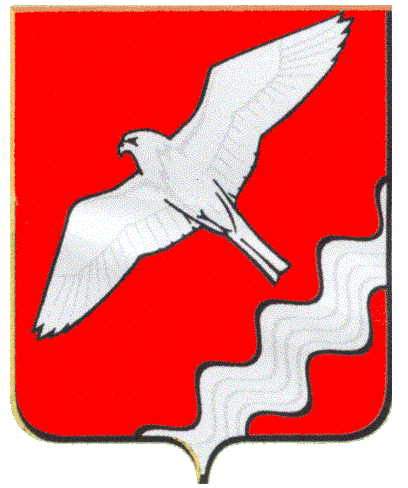 